Publicado en Toledo el 20/02/2024 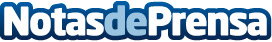 La superficie visada para construcción en España se mantiene estable en 2023, pese a la coyuntura económica Los 32.935.044 metros cuadrados autorizados para rehabilitación y obra nueva suponen un punto porcentual menos que en 2022, según las estadísticas de los Colegios de Arquitectos. En Castilla-La Mancha la superficie total para Obra Nueva + Rehabilitación en el año 2023 fue de 1.400.769 m2, lo que equivale al 4,25% del total nacionalDatos de contacto:Javier BravoBravocomunicacion606411053Nota de prensa publicada en: https://www.notasdeprensa.es/la-superficie-visada-para-construccion-en Categorias: Nacional Castilla La Mancha Construcción y Materiales Arquitectura http://www.notasdeprensa.es